COMUNE DI TRINITA’ – BIBLIOTECA CIVICA    ORE 21,00 Giovedì 7 aprile 2022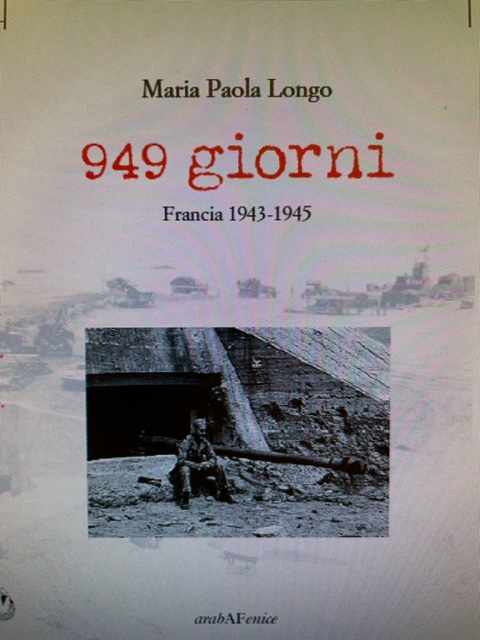 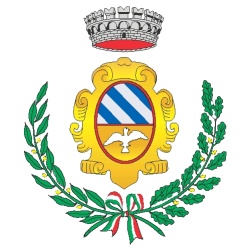 